                Общество с ограниченной ответственностью                      «АРМАТУРНОЕ МАШИНОСТРОЕНИЕ»ОПРОСНЫЙ ЛИСТ для заказа фланцев по ГОСТ Р  33259-2015ОПРОСНЫЙ ЛИСТ для заказа фланцев по ГОСТ Р  33259-2015ОПРОСНЫЙ ЛИСТ для заказа фланцев по ГОСТ Р  33259-2015ОПРОСНЫЙ ЛИСТ для заказа фланцев по ГОСТ Р  33259-2015ОПРОСНЫЙ ЛИСТ для заказа фланцев по ГОСТ Р  33259-2015ОПРОСНЫЙ ЛИСТ для заказа фланцев по ГОСТ Р  33259-2015Предприятие (Заказчик):Предприятие (Заказчик):Предприятие (Заказчик):Предприятие (Заказчик):Предприятие (Заказчик):Телефон:Контактное лицо:Контактное лицо:Контактное лицо:Контактное лицо:Контактное лицо:Факс:Город:Город:Город:Город:Город:Е-mail:Количество:Количество:Количество:Количество:Количество:Дата заполнения: «_____» ____________ 20____ г.ТИП ФЛАНЦАТИП ФЛАНЦАТИП ФЛАНЦАТИП ФЛАНЦАТИП ФЛАНЦАТИП ФЛАНЦАРяд размерный:Ряд размерный:1            21            21            21            2ТЕХН. ХАРАК-ТЕРИСТИКИ ТЕХН. ХАРАК-ТЕРИСТИКИ Проход условный    DN _________ ммПроход условный    DN _________ ммДиаметр эффективный Dэфф. - ___________ ммДиаметр эффективный Dэфф. - ___________ ммТЕХН. ХАРАК-ТЕРИСТИКИ ТЕХН. ХАРАК-ТЕРИСТИКИ Давление номинал. PN ______ МПа ( _______кгс/см2); рабочее Рр ______ МПа ( _________кгс/см2)Давление номинал. PN ______ МПа ( _______кгс/см2); рабочее Рр ______ МПа ( _________кгс/см2)Давление номинал. PN ______ МПа ( _______кгс/см2); рабочее Рр ______ МПа ( _________кгс/см2)Давление номинал. PN ______ МПа ( _______кгс/см2); рабочее Рр ______ МПа ( _________кгс/см2)Исполнение уплотнительной поверхностиИсполнение уплотнительной поверхностиИсполнение уплотнительной поверхностиИсполнение уплотнительной поверхностиИсполнение уплотнительной поверхностиИсполнение уплотнительной поверхностиРАБОЧАЯ СРЕДА Наименование ______________________________Наименование ______________________________РАБОЧАЯ СРЕДА Наименование ______________________________Наименование ______________________________РАБОЧАЯ СРЕДА Химический состав ____________________________________________________Химический состав ____________________________________________________Химический состав ____________________________________________________Химический состав ____________________________________________________Химический состав ____________________________________________________МАРКА СТАЛИ сталь 20;    сталь 09Г2С;   сталь 12Х18Н10Т;  сталь 15Х5М;  другая  ________ сталь 20;    сталь 09Г2С;   сталь 12Х18Н10Т;  сталь 15Х5М;  другая  ________ сталь 20;    сталь 09Г2С;   сталь 12Х18Н10Т;  сталь 15Х5М;  другая  ________ сталь 20;    сталь 09Г2С;   сталь 12Х18Н10Т;  сталь 15Х5М;  другая  ________ сталь 20;    сталь 09Г2С;   сталь 12Х18Н10Т;  сталь 15Х5М;  другая  ________ПРИСОЕДИНИТЕЛЬНАЯ ТРУБАМатериал  ______________Материал  ______________Материал  ______________Материал  ______________Материал  ______________ПРИСОЕДИНИТЕЛЬНАЯ ТРУБАдиаметр трубопровода ______ мм, толщина______ ммдиаметр трубопровода ______ мм, толщина______ ммдиаметр трубопровода ______ мм, толщина______ ммдиаметр трубопровода ______ мм, толщина______ ммдиаметр трубопровода ______ мм, толщина______ ммДля фланцев01,02 типовДиаметр внутрен. dв  ______ мм, (под соединение с трубой для обеспечения зазора при сварке от 0 до 2 мм)Диаметр внутрен. dв  ______ мм, (под соединение с трубой для обеспечения зазора при сварке от 0 до 2 мм)Диаметр внутрен. dв  ______ мм, (под соединение с трубой для обеспечения зазора при сварке от 0 до 2 мм)Диаметр внутрен. dв  ______ мм, (под соединение с трубой для обеспечения зазора при сварке от 0 до 2 мм)Диаметр внутрен. dв  ______ мм, (под соединение с трубой для обеспечения зазора при сварке от 0 до 2 мм)Для фланцев03 типовДиаметр D0 ______ мм, (для обеспечения разницы с диаметром трубы от 1 до 3 мм)Диаметр D0 ______ мм, (для обеспечения разницы с диаметром трубы от 1 до 3 мм)Диаметр D0 ______ мм, (для обеспечения разницы с диаметром трубы от 1 до 3 мм)Диаметр D0 ______ мм, (для обеспечения разницы с диаметром трубы от 1 до 3 мм)Диаметр D0 ______ мм, (для обеспечения разницы с диаметром трубы от 1 до 3 мм)Тип материала прокладки  ПокрытиеДополнительные требования:Дополнительные требования:Дополнительные требования:Дополнительные требования:Дополнительные требования:Дополнительные требования: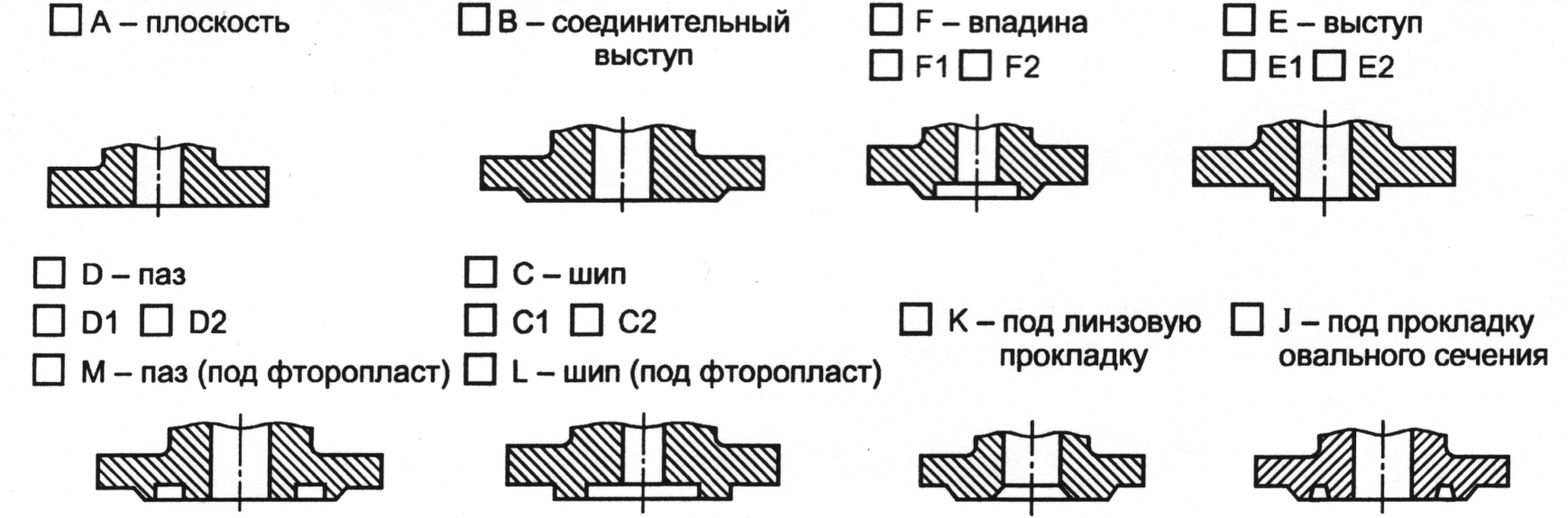 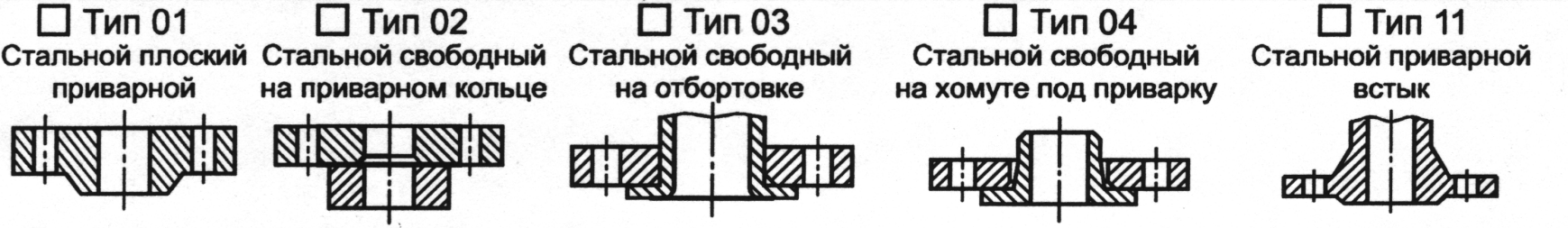 